  Jaarkalender 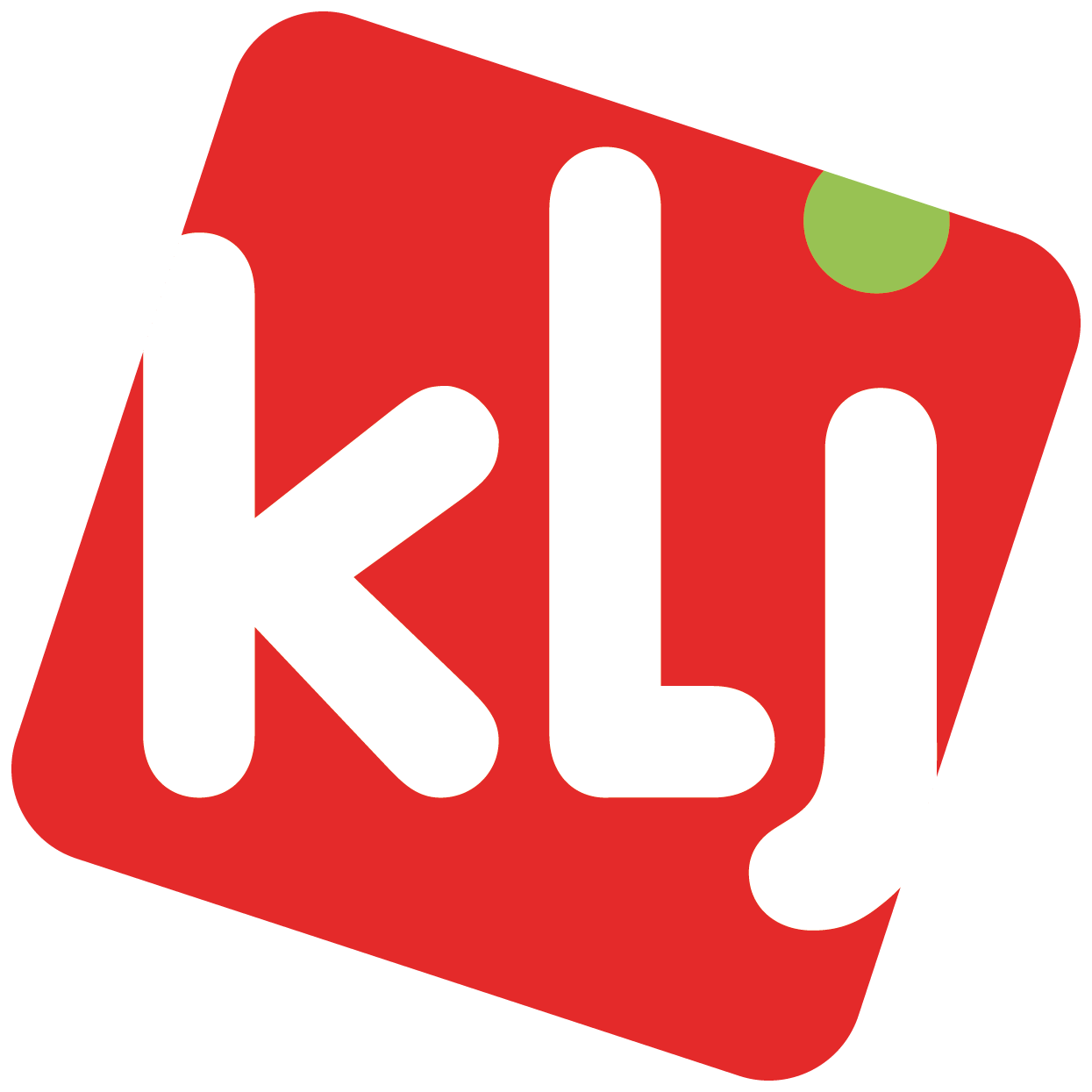 SeptemberOktoberNovember11 1  22 233   344   4  Act. +14/+1655 5  Act. -10/+10/+126   66  7 77  88   Vriendjesact. iedereen8  99910 Startactiviteit10  1011 11  11 Wandeling + KLJ café12  1212 13  1313 1414 14   1515 15  1616. 16 17 17 1718 18  18 19   19 19 Schaatsen iedereen20  20 Dag van de jeugdbeweging 2021 21 Wafelverkoop +14/+1621  2222 Wafelverkoop -10/+10/+1222  23 Act. +14/+1623   23 24 Act. -10/+10/+1224   2425  25  2526  26 26 27  2727 2828 282929 29  3030 3031   DecemberJanuariFebruari111 2   Sintact. +12/+14/+16223   Sintfeest. -10/+10334  44 5   55 6   66   7 7 7   88 899   910 10  10 Act. +14/+1611 1111 Act. -10/+10/+1212 121213  13 Oudleidingact. +14/+1613   1414 Oudleidingact. -10/+10/+1214   151515 16 Kerstmarkt16  161717 17181818 19  1919  20   2020   21  21 21   22 22 222323  232424 24 Spaghettidag252525 262626 27  Kerstfeestje iedereen27 Oudleidingact. +14/+1627  28  28 Oudleidingact.-10/+10/+1228   2929293030  3131   Jaarkalender   Jaarkalender   Jaarkalender   Jaarkalender MaartAprilMei1  Weekend +14/+16 (avond)1 1  2  Weekend +14/+162 2  3  Weekend +14/+16 (tot de middag)3   34 4   4  Act. +14/+165 55  Act. -10/+10/+126   6  Slaapfeestje -1067 7  Paasact. +10/+12/+14/+167   888   9   Act. +14/+169     9   10 Act. -10/+10/+1210  10 11 11  11 Eindact. iedereen12 121213  131314  1414 15 1515  1616   16  1717  17 18 18  18 Infoavond kamp19 1919 20 20 20 21 2121  2222 22  23 Act. +12/+14/+1623  23  24 Act. -10/+1024  2425 25  2526  262627  27 (Kids)Boesboes2728  282829 29 2930 Trappistenavond30 30  31 31JuniJuliAugustus111  22   2333  Quiz + KLJ café44  455566  6   777   88    899910101011  11111212   Begin kamp 12131313  1414141515   151616 161717 1718181819  19192020  Einde kamp202121  2122222223232324242425 252526262627272728282829 Carwash29 2930 Processie30  3031  31